RECTORAT DE L’ACADEMIE DE PARISDIVISION DES PERSONNELS ENSEIGANTS DU PREMIER DEGRE PUBLIC12, bd d'Indochine75984 PARIS CEDEX 19RECTORAT DE L’ACADEMIE DE PARISDIVISION DES PERSONNELS ENSEIGANTS DU PREMIER DEGRE PUBLIC12, bd d'Indochine75984 PARIS CEDEX 19RECTORAT DE L’ACADEMIE DE PARISDIVISION DES PERSONNELS ENSEIGANTS DU PREMIER DEGRE PUBLIC12, bd d'Indochine75984 PARIS CEDEX 19DEMANDE D’AUTORISATION D’ABSENCECf. circulaire 24 mars 2017Obligation de joindre un justificatifDEMANDE D’AUTORISATION D’ABSENCECf. circulaire 24 mars 2017Obligation de joindre un justificatifDEMANDE D’AUTORISATION D’ABSENCECf. circulaire 24 mars 2017Obligation de joindre un justificatifDEMANDE D’AUTORISATION D’ABSENCECf. circulaire 24 mars 2017Obligation de joindre un justificatifDEMANDE D’AUTORISATION D’ABSENCECf. circulaire 24 mars 2017Obligation de joindre un justificatifDEMANDE D’AUTORISATION D’ABSENCECf. circulaire 24 mars 2017Obligation de joindre un justificatifDEMANDE D’AUTORISATION D’ABSENCECf. circulaire 24 mars 2017Obligation de joindre un justificatifDEMANDE D’AUTORISATION D’ABSENCECf. circulaire 24 mars 2017Obligation de joindre un justificatifDEMANDE D’AUTORISATION D’ABSENCECf. circulaire 24 mars 2017Obligation de joindre un justificatif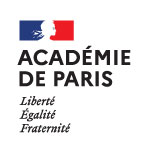 DEMANDEURDEMANDEURDEMANDEURDEMANDEURDEMANDEURDEMANDEURDEMANDEURDEMANDEURDEMANDEURDEMANDEURDEMANDEURDEMANDEURDEMANDEURDEMANDEURNOM d’usage : ………………………………………………………NOM d’usage : ………………………………………………………NOM d’usage : ………………………………………………………NOM d’usage : ………………………………………………………NOM d’usage : ………………………………………………………NOM d’usage : ………………………………………………………Affectation :  …………………………………………….……… niveau de classe : ……………Affectation :  …………………………………………….……… niveau de classe : ……………Affectation :  …………………………………………….……… niveau de classe : ……………Affectation :  …………………………………………….……… niveau de classe : ……………Affectation :  …………………………………………….……… niveau de classe : ……………Affectation :  …………………………………………….……… niveau de classe : ……………Affectation :  …………………………………………….……… niveau de classe : ……………Prénom : …………………………………………………………..Prénom : …………………………………………………………..Prénom : …………………………………………………………..Prénom : …………………………………………………………..Prénom : …………………………………………………………..Prénom : …………………………………………………………..Circonscription :………………………………………………………….Quotité de temps de travail :    50%    75%    80%    100%Circonscription :………………………………………………………….Quotité de temps de travail :    50%    75%    80%    100%Circonscription :………………………………………………………….Quotité de temps de travail :    50%    75%    80%    100%Circonscription :………………………………………………………….Quotité de temps de travail :    50%    75%    80%    100%Circonscription :………………………………………………………….Quotité de temps de travail :    50%    75%    80%    100%Circonscription :………………………………………………………….Quotité de temps de travail :    50%    75%    80%    100%Circonscription :………………………………………………………….Quotité de temps de travail :    50%    75%    80%    100%Nom de famille : ………………………………….…………                           Nom de famille : ………………………………….…………                           Nom de famille : ………………………………….…………                           Nom de famille : ………………………………….…………                           Nom de famille : ………………………………….…………                           Nom de famille : ………………………………….…………                           Circonscription :………………………………………………………….Quotité de temps de travail :    50%    75%    80%    100%Circonscription :………………………………………………………….Quotité de temps de travail :    50%    75%    80%    100%Circonscription :………………………………………………………….Quotité de temps de travail :    50%    75%    80%    100%Circonscription :………………………………………………………….Quotité de temps de travail :    50%    75%    80%    100%Circonscription :………………………………………………………….Quotité de temps de travail :    50%    75%    80%    100%Circonscription :………………………………………………………….Quotité de temps de travail :    50%    75%    80%    100%Circonscription :………………………………………………………….Quotité de temps de travail :    50%    75%    80%    100%Situation :Situation :Directeur(trice)   P.E  P.E stagiaire  Titulaire Remplaçant autre : ……………………Directeur(trice)   P.E  P.E stagiaire  Titulaire Remplaçant autre : ……………………Directeur(trice)   P.E  P.E stagiaire  Titulaire Remplaçant autre : ……………………Directeur(trice)   P.E  P.E stagiaire  Titulaire Remplaçant autre : ……………………Directeur(trice)   P.E  P.E stagiaire  Titulaire Remplaçant autre : ……………………Directeur(trice)   P.E  P.E stagiaire  Titulaire Remplaçant autre : ……………………Directeur(trice)   P.E  P.E stagiaire  Titulaire Remplaçant autre : ……………………Directeur(trice)   P.E  P.E stagiaire  Titulaire Remplaçant autre : ……………………Directeur(trice)   P.E  P.E stagiaire  Titulaire Remplaçant autre : ……………………Directeur(trice)   P.E  P.E stagiaire  Titulaire Remplaçant autre : ……………………Directeur(trice)   P.E  P.E stagiaire  Titulaire Remplaçant autre : ……………………Directeur(trice)   P.E  P.E stagiaire  Titulaire Remplaçant autre : ……………………AUTORISATION D’ABSENCE :de droit                    facultative AUTORISATION D’ABSENCE :de droit                    facultative AUTORISATION D’ABSENCE :de droit                    facultative AUTORISATION D’ABSENCE :de droit                    facultative AUTORISATION D’ABSENCE :de droit                    facultative AUTORISATION D’ABSENCE :de droit                    facultative AUTORISATION D’ABSENCE :de droit                    facultative AUTORISATION D’ABSENCE :de droit                    facultative AUTORISATION D’ABSENCE :de droit                    facultative AUTORISATION D’ABSENCE :de droit                    facultative AUTORISATION D’ABSENCE :de droit                    facultative AUTORISATION D’ABSENCE :de droit                    facultative AUTORISATION D’ABSENCE :de droit                    facultative AUTORISATION D’ABSENCE :de droit                    facultative MOTIF DÉTAILLÉ :  ………………………………………………………………..………………………………………………………………………………………………………………………..………………………………………………………………………………………………………..MOTIF DÉTAILLÉ :  ………………………………………………………………..………………………………………………………………………………………………………………………..………………………………………………………………………………………………………..MOTIF DÉTAILLÉ :  ………………………………………………………………..………………………………………………………………………………………………………………………..………………………………………………………………………………………………………..MOTIF DÉTAILLÉ :  ………………………………………………………………..………………………………………………………………………………………………………………………..………………………………………………………………………………………………………..MOTIF DÉTAILLÉ :  ………………………………………………………………..………………………………………………………………………………………………………………………..………………………………………………………………………………………………………..MOTIF DÉTAILLÉ :  ………………………………………………………………..………………………………………………………………………………………………………………………..………………………………………………………………………………………………………..MOTIF DÉTAILLÉ :  ………………………………………………………………..………………………………………………………………………………………………………………………..………………………………………………………………………………………………………..MOTIF DÉTAILLÉ :  ………………………………………………………………..………………………………………………………………………………………………………………………..………………………………………………………………………………………………………..MOTIF DÉTAILLÉ :  ………………………………………………………………..………………………………………………………………………………………………………………………..………………………………………………………………………………………………………..MOTIF DÉTAILLÉ :  ………………………………………………………………..………………………………………………………………………………………………………………………..………………………………………………………………………………………………………..LIEU : ………………………… Hors Ile de France………………………..LIEU : ………………………… Hors Ile de France………………………..LIEU : ………………………… Hors Ile de France………………………..LIEU : ………………………… Hors Ile de France………………………..DUREE :du  I     I     I     I    du  I     I     I     I    du  I     I     I     I    du  I     I     I     I    à ………h………à ………h………à ………h………à ………h………au  I     I     I     I    au  I     I     I     I    au  I     I     I     I    au  I     I     I     I    à ……...h………A Paris le …………………………………………….A Paris le …………………………………………….A Paris le …………………………………………….A Paris le …………………………………………….A Paris le …………………………………………….A Paris le …………………………………………….A Paris le …………………………………………….A Paris le …………………………………………….Signature du demandeurSignature du demandeurSignature du demandeurSignature du demandeurSignature du demandeurSignature du demandeurIl est obligatoire de joindre à chaque demande d’absence un justificatif : convocation, attestation, certificat médical, ou toute pièce pouvant éclairer la décision de l’administration.Il est obligatoire de joindre à chaque demande d’absence un justificatif : convocation, attestation, certificat médical, ou toute pièce pouvant éclairer la décision de l’administration.Il est obligatoire de joindre à chaque demande d’absence un justificatif : convocation, attestation, certificat médical, ou toute pièce pouvant éclairer la décision de l’administration.Il est obligatoire de joindre à chaque demande d’absence un justificatif : convocation, attestation, certificat médical, ou toute pièce pouvant éclairer la décision de l’administration.Il est obligatoire de joindre à chaque demande d’absence un justificatif : convocation, attestation, certificat médical, ou toute pièce pouvant éclairer la décision de l’administration.Il est obligatoire de joindre à chaque demande d’absence un justificatif : convocation, attestation, certificat médical, ou toute pièce pouvant éclairer la décision de l’administration.Il est obligatoire de joindre à chaque demande d’absence un justificatif : convocation, attestation, certificat médical, ou toute pièce pouvant éclairer la décision de l’administration.Il est obligatoire de joindre à chaque demande d’absence un justificatif : convocation, attestation, certificat médical, ou toute pièce pouvant éclairer la décision de l’administration.Il est obligatoire de joindre à chaque demande d’absence un justificatif : convocation, attestation, certificat médical, ou toute pièce pouvant éclairer la décision de l’administration.Il est obligatoire de joindre à chaque demande d’absence un justificatif : convocation, attestation, certificat médical, ou toute pièce pouvant éclairer la décision de l’administration.Il est obligatoire de joindre à chaque demande d’absence un justificatif : convocation, attestation, certificat médical, ou toute pièce pouvant éclairer la décision de l’administration.Il est obligatoire de joindre à chaque demande d’absence un justificatif : convocation, attestation, certificat médical, ou toute pièce pouvant éclairer la décision de l’administration.Il est obligatoire de joindre à chaque demande d’absence un justificatif : convocation, attestation, certificat médical, ou toute pièce pouvant éclairer la décision de l’administration.Il est obligatoire de joindre à chaque demande d’absence un justificatif : convocation, attestation, certificat médical, ou toute pièce pouvant éclairer la décision de l’administration.CADRE RESERVE AU DIRECTEUR (TRICE) DE L’ECOLECADRE RESERVE AU DIRECTEUR (TRICE) DE L’ECOLECADRE RESERVE AU DIRECTEUR (TRICE) DE L’ECOLECADRE RESERVE AU DIRECTEUR (TRICE) DE L’ECOLECADRE RESERVE AU DIRECTEUR (TRICE) DE L’ECOLECADRE RESERVE AU DIRECTEUR (TRICE) DE L’ECOLECADRE RESERVE AU DIRECTEUR (TRICE) DE L’ECOLECADRE RESERVE AU DIRECTEUR (TRICE) DE L’ECOLECADRE RESERVE AU DIRECTEUR (TRICE) DE L’ECOLECADRE RESERVE AU DIRECTEUR (TRICE) DE L’ECOLECADRE RESERVE AU DIRECTEUR (TRICE) DE L’ECOLECADRE RESERVE AU DIRECTEUR (TRICE) DE L’ECOLECADRE RESERVE AU DIRECTEUR (TRICE) DE L’ECOLECADRE RESERVE AU DIRECTEUR (TRICE) DE L’ECOLEPROPOSITION D’ORGANISATION DU SERVICE DURANT L’ABSENCEPROPOSITION D’ORGANISATION DU SERVICE DURANT L’ABSENCEPROPOSITION D’ORGANISATION DU SERVICE DURANT L’ABSENCEPROPOSITION D’ORGANISATION DU SERVICE DURANT L’ABSENCEPROPOSITION D’ORGANISATION DU SERVICE DURANT L’ABSENCEPROPOSITION D’ORGANISATION DU SERVICE DURANT L’ABSENCEPROPOSITION D’ORGANISATION DU SERVICE DURANT L’ABSENCEPROPOSITION D’ORGANISATION DU SERVICE DURANT L’ABSENCEPROPOSITION D’ORGANISATION DU SERVICE DURANT L’ABSENCEPROPOSITION D’ORGANISATION DU SERVICE DURANT L’ABSENCEPROPOSITION D’ORGANISATION DU SERVICE DURANT L’ABSENCEPROPOSITION D’ORGANISATION DU SERVICE DURANT L’ABSENCEPROPOSITION D’ORGANISATION DU SERVICE DURANT L’ABSENCEPROPOSITION D’ORGANISATION DU SERVICE DURANT L’ABSENCE……………………………………………………………………………………………………………………………..…………………………………...….……………………..…………………………………………………………………………………………………………………………………..…………………………………...….……………………..…………………………………………………………………………………………………………………………………..…………………………………...….……………………..…………………………………………………………………………………………………………………………………..…………………………………...….……………………..…………………………………………………………………………………………………………………………………..…………………………………...….……………………..…………………………………………………………………………………………………………………………………..…………………………………...….……………………..…………………………………………………………………………………………………………………………………..…………………………………...….……………………..…………………………………………………………………………………………………………………………………..…………………………………...….……………………..…………………………………………………………………………………………………………………………………..…………………………………...….……………………..…………………………………………………………………………………………………………………………………..…………………………………...….……………………..…………………………………………………………………………………………………………………………………..…………………………………...….……………………..…………………………………………………………………………………………………………………………………..…………………………………...….……………………..…………………………………………………………………………………………………………………………………..…………………………………...….……………………..…………………………………………………………………………………………………………………………………..…………………………………...….……………………..……A Paris le ……………………………..A Paris le ……………………………..A Paris le ……………………………..A Paris le ……………………………..Vu et transmis, le(la) directeur(trice)…………………………………………………Vu et transmis, le(la) directeur(trice)…………………………………………………Vu et transmis, le(la) directeur(trice)…………………………………………………Vu et transmis, le(la) directeur(trice)…………………………………………………Vu et transmis, le(la) directeur(trice)…………………………………………………Vu et transmis, le(la) directeur(trice)…………………………………………………Vu et transmis, le(la) directeur(trice)…………………………………………………Vu et transmis, le(la) directeur(trice)…………………………………………………Vu et transmis, le(la) directeur(trice)…………………………………………………Vu et transmis, le(la) directeur(trice)…………………………………………………DECISION DE L’INSPECTEUR(TRICE) DE L’EDUCATION NATIONALEDECISION DE L’INSPECTEUR(TRICE) DE L’EDUCATION NATIONALEDECISION DE L’INSPECTEUR(TRICE) DE L’EDUCATION NATIONALEDECISION DE L’INSPECTEUR(TRICE) DE L’EDUCATION NATIONALEDECISION DE L’INSPECTEUR(TRICE) DE L’EDUCATION NATIONALEDECISION DE L’INSPECTEUR(TRICE) DE L’EDUCATION NATIONALEDECISION DE L’INSPECTEUR(TRICE) DE L’EDUCATION NATIONALEDECISION DE L’INSPECTEUR(TRICE) DE L’EDUCATION NATIONALEDECISION DE L’INSPECTEUR(TRICE) DE L’EDUCATION NATIONALEDECISION DE L’INSPECTEUR(TRICE) DE L’EDUCATION NATIONALEDECISION DE L’INSPECTEUR(TRICE) DE L’EDUCATION NATIONALEDECISION DE L’INSPECTEUR(TRICE) DE L’EDUCATION NATIONALEDECISION DE L’INSPECTEUR(TRICE) DE L’EDUCATION NATIONALEDECISION DE L’INSPECTEUR(TRICE) DE L’EDUCATION NATIONALEAutorisation accordée  du I     I     I     I    au I     I     I     I     avec traitement : avis motivé : ……………………………………………………………………….     sans traitementAutorisation refusée : avis motivé de l’inspecteur(trice) de l’Education Nationale : ……………………………………………………………………………………Paris, le ……………………………………………              Signature de l’inspecteur(trice)Autorisation accordée  du I     I     I     I    au I     I     I     I     avec traitement : avis motivé : ……………………………………………………………………….     sans traitementAutorisation refusée : avis motivé de l’inspecteur(trice) de l’Education Nationale : ……………………………………………………………………………………Paris, le ……………………………………………              Signature de l’inspecteur(trice)Autorisation accordée  du I     I     I     I    au I     I     I     I     avec traitement : avis motivé : ……………………………………………………………………….     sans traitementAutorisation refusée : avis motivé de l’inspecteur(trice) de l’Education Nationale : ……………………………………………………………………………………Paris, le ……………………………………………              Signature de l’inspecteur(trice)Autorisation accordée  du I     I     I     I    au I     I     I     I     avec traitement : avis motivé : ……………………………………………………………………….     sans traitementAutorisation refusée : avis motivé de l’inspecteur(trice) de l’Education Nationale : ……………………………………………………………………………………Paris, le ……………………………………………              Signature de l’inspecteur(trice)Autorisation accordée  du I     I     I     I    au I     I     I     I     avec traitement : avis motivé : ……………………………………………………………………….     sans traitementAutorisation refusée : avis motivé de l’inspecteur(trice) de l’Education Nationale : ……………………………………………………………………………………Paris, le ……………………………………………              Signature de l’inspecteur(trice)Autorisation accordée  du I     I     I     I    au I     I     I     I     avec traitement : avis motivé : ……………………………………………………………………….     sans traitementAutorisation refusée : avis motivé de l’inspecteur(trice) de l’Education Nationale : ……………………………………………………………………………………Paris, le ……………………………………………              Signature de l’inspecteur(trice)Autorisation accordée  du I     I     I     I    au I     I     I     I     avec traitement : avis motivé : ……………………………………………………………………….     sans traitementAutorisation refusée : avis motivé de l’inspecteur(trice) de l’Education Nationale : ……………………………………………………………………………………Paris, le ……………………………………………              Signature de l’inspecteur(trice)Autorisation accordée  du I     I     I     I    au I     I     I     I     avec traitement : avis motivé : ……………………………………………………………………….     sans traitementAutorisation refusée : avis motivé de l’inspecteur(trice) de l’Education Nationale : ……………………………………………………………………………………Paris, le ……………………………………………              Signature de l’inspecteur(trice)Autorisation accordée  du I     I     I     I    au I     I     I     I     avec traitement : avis motivé : ……………………………………………………………………….     sans traitementAutorisation refusée : avis motivé de l’inspecteur(trice) de l’Education Nationale : ……………………………………………………………………………………Paris, le ……………………………………………              Signature de l’inspecteur(trice)Autorisation accordée  du I     I     I     I    au I     I     I     I     avec traitement : avis motivé : ……………………………………………………………………….     sans traitementAutorisation refusée : avis motivé de l’inspecteur(trice) de l’Education Nationale : ……………………………………………………………………………………Paris, le ……………………………………………              Signature de l’inspecteur(trice)Autorisation accordée  du I     I     I     I    au I     I     I     I     avec traitement : avis motivé : ……………………………………………………………………….     sans traitementAutorisation refusée : avis motivé de l’inspecteur(trice) de l’Education Nationale : ……………………………………………………………………………………Paris, le ……………………………………………              Signature de l’inspecteur(trice)Autorisation accordée  du I     I     I     I    au I     I     I     I     avec traitement : avis motivé : ……………………………………………………………………….     sans traitementAutorisation refusée : avis motivé de l’inspecteur(trice) de l’Education Nationale : ……………………………………………………………………………………Paris, le ……………………………………………              Signature de l’inspecteur(trice)Autorisation accordée  du I     I     I     I    au I     I     I     I     avec traitement : avis motivé : ……………………………………………………………………….     sans traitementAutorisation refusée : avis motivé de l’inspecteur(trice) de l’Education Nationale : ……………………………………………………………………………………Paris, le ……………………………………………              Signature de l’inspecteur(trice)Autorisation accordée  du I     I     I     I    au I     I     I     I     avec traitement : avis motivé : ……………………………………………………………………….     sans traitementAutorisation refusée : avis motivé de l’inspecteur(trice) de l’Education Nationale : ……………………………………………………………………………………Paris, le ……………………………………………              Signature de l’inspecteur(trice)DECISION RELEVANT DU DIRECTEUR ACADEMIQUE DES SERVICES DE L’EDUCATION NATIONALEDECISION RELEVANT DU DIRECTEUR ACADEMIQUE DES SERVICES DE L’EDUCATION NATIONALEDECISION RELEVANT DU DIRECTEUR ACADEMIQUE DES SERVICES DE L’EDUCATION NATIONALEDECISION RELEVANT DU DIRECTEUR ACADEMIQUE DES SERVICES DE L’EDUCATION NATIONALEDECISION RELEVANT DU DIRECTEUR ACADEMIQUE DES SERVICES DE L’EDUCATION NATIONALEDECISION RELEVANT DU DIRECTEUR ACADEMIQUE DES SERVICES DE L’EDUCATION NATIONALEDECISION RELEVANT DU DIRECTEUR ACADEMIQUE DES SERVICES DE L’EDUCATION NATIONALEDECISION RELEVANT DU DIRECTEUR ACADEMIQUE DES SERVICES DE L’EDUCATION NATIONALEDECISION RELEVANT DU DIRECTEUR ACADEMIQUE DES SERVICES DE L’EDUCATION NATIONALEDECISION RELEVANT DU DIRECTEUR ACADEMIQUE DES SERVICES DE L’EDUCATION NATIONALEDECISION RELEVANT DU DIRECTEUR ACADEMIQUE DES SERVICES DE L’EDUCATION NATIONALEDECISION RELEVANT DU DIRECTEUR ACADEMIQUE DES SERVICES DE L’EDUCATION NATIONALEDECISION RELEVANT DU DIRECTEUR ACADEMIQUE DES SERVICES DE L’EDUCATION NATIONALEDECISION RELEVANT DU DIRECTEUR ACADEMIQUE DES SERVICES DE L’EDUCATION NATIONALEÉléments portés à la connaissance du DASEN par l’IEN :Autorisation accordée du I     I     I     I    au  I     I     I     I     avec traitement         sans traitement  Autorisation refuséeÉléments portés à la connaissance du DASEN par l’IEN :Autorisation accordée du I     I     I     I    au  I     I     I     I     avec traitement         sans traitement  Autorisation refuséeÉléments portés à la connaissance du DASEN par l’IEN :Autorisation accordée du I     I     I     I    au  I     I     I     I     avec traitement         sans traitement  Autorisation refuséeÉléments portés à la connaissance du DASEN par l’IEN :Autorisation accordée du I     I     I     I    au  I     I     I     I     avec traitement         sans traitement  Autorisation refuséeÉléments portés à la connaissance du DASEN par l’IEN :Autorisation accordée du I     I     I     I    au  I     I     I     I     avec traitement         sans traitement  Autorisation refuséeÉléments portés à la connaissance du DASEN par l’IEN :Autorisation accordée du I     I     I     I    au  I     I     I     I     avec traitement         sans traitement  Autorisation refuséeÉléments portés à la connaissance du DASEN par l’IEN :Autorisation accordée du I     I     I     I    au  I     I     I     I     avec traitement         sans traitement  Autorisation refuséeÉléments portés à la connaissance du DASEN par l’IEN :Autorisation accordée du I     I     I     I    au  I     I     I     I     avec traitement         sans traitement  Autorisation refuséeÉléments portés à la connaissance du DASEN par l’IEN :Autorisation accordée du I     I     I     I    au  I     I     I     I     avec traitement         sans traitement  Autorisation refuséeÉléments portés à la connaissance du DASEN par l’IEN :Autorisation accordée du I     I     I     I    au  I     I     I     I     avec traitement         sans traitement  Autorisation refuséeÉléments portés à la connaissance du DASEN par l’IEN :Autorisation accordée du I     I     I     I    au  I     I     I     I     avec traitement         sans traitement  Autorisation refuséeLe DASEN chargé du 1er degréMarc TEULIERLe DASEN chargé du 1er degréMarc TEULIERLe DASEN chargé du 1er degréMarc TEULIER